Publicado en Madrid el 25/09/2019 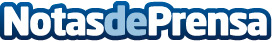 "En 2040, los hogares serán fortalezas digitales y conviviremos con robots" Ray HammondSegún el nuevo informe de Allianz Partners, los avances super inteligentes en seguridad, tecnología y entretenimiento transformarán la vida en los hogares y harán que las viviendas de todo el mundo sean más seguras, prácticas y sostenibles en 2040Datos de contacto:Irene Gallego Hernanz910481312Nota de prensa publicada en: https://www.notasdeprensa.es/en-2040-los-hogares-seran-fortalezas-digitales Categorias: Inteligencia Artificial y Robótica Ciberseguridad Seguros http://www.notasdeprensa.es